№Өзін-өзі бағалау бөлімдеріӨзін-өзі бағалаудың мазмұныӨзін-өзі бағалау материалдарыДерексөз 1Білім беру ұйымдарының жалпы сипаттамасыАқтан жырау  негізгі мектебіАқтөбе облысы, Байғанин ауданы, Қопа ауылы ,Ақтан көшесі №318(71 359)40-7-07aktan.nm_2014@mail.kzhtts://sh_aktan.baiganin_roo.edu.kzАбишова Анаргул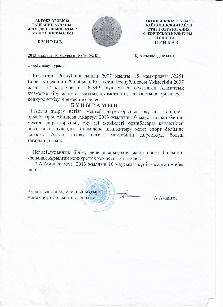 